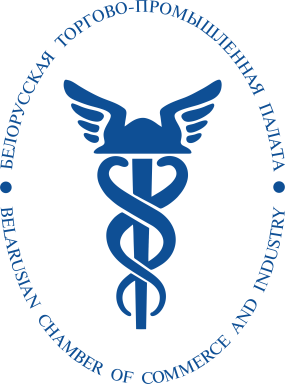 Президиум Белорусской торгово-промышленной палатыЗАЯВЛЕНИЕПросим принять в члены Белорусской торгово-промышленной палаты 	     (наименование субъекта хозяйствования, юридический адрес)	.Обязуемся выполнять положения устава Белорусской торгово-промышленной палаты, уплачивать членские взносы, а также своевременно информировать об изменениях в сфере деятельности и адресных реквизитах.Даем согласие на получение от Белорусской торгово-промышленной палаты рассылки информации, касающейся деятельности БелТПП, в том числе по электронной почте и факсимильной связи.Руководитель:	(должность) 	(подпись) 	 (Ф.И.О.)	М.П."	" 	  20	 г.		